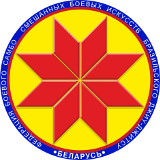 Турнир по дзюдо среди детей«Минск Open 2»ПРОТОКОЛ21 октября 2018,  Минск                                                                               2012 г.р.,  -24кгГлавный судья										А.А. Воронович1Шидловский Даниил15Лозко Максим53Адамович Даниил3772Шаптуренко Матвей26Шакель Дамир1.    62.    4Гончаров Тимофей3.    43.    88